Introduction (read aloud to students before giving pre- or post-assessment):As you know, your class has been chosen to participate in a project aimed at intensively integrating research skills into the ENGL 102 course.                           As part of this project, the librarians wish to measure your skills before and after the course.  We’re now going to ask you to respond to some questions which will show us how much you know about research. All data will be kept completely confidential and will not adversely affect your grade.   Please be completely honest in your responses and try your best to communicate how much you know.  Near the end of the quarter we will report back to you on the data we have collected. Thank you in advance for helping us with this study.ScenarioImagine that you must write a research paper for a college class in English. Your instructor has told you that:the paper must be 5 pages longyou will have 5 weeks to research and write you must use at least 5 research sources all research sources must be credible (trustworthy)Here is the topic you must research:How internet use is changing societyNow, you will have 20 minutes to answer 4 questions.Complete each question in order, and do not go back and fill-in more information after you complete a question.1.  Remember, for you paper you must support your thesis with 5 credible sources. We want to know what types of information sources you would use in your research and where & how you would get your sources. In the table below list the types of sources you would honestly consider using. Y   Your SOURCES			Your TOOLS and STRATEGY		               Your REASONS     Y       	2.  Search terms:     You may need to use a variety of descriptive words when searching for your sources. Your teacher has told you that your research topic is: How internet use is changing society     What search words would you use when searching for your source information?3.  Deciding if information is Credible:      Suppose you find some information on the web that you want to use in your paper. You would then have to decide whether or not it is a credible source. How would you decide if a source was credible?4. Citing your sources:Using the following information, cite these two  sources in MLA format then list them as you would for a Works Cited page.                         (These information sources were found today using the SCC Library’s ProQuest database and library catalog.)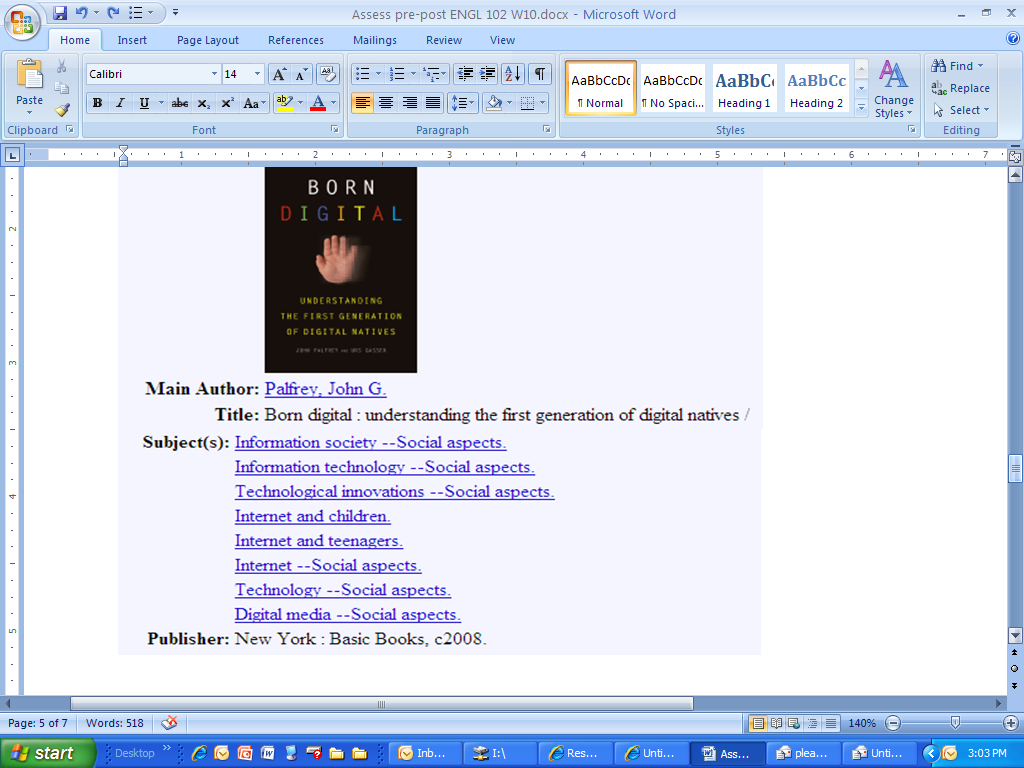 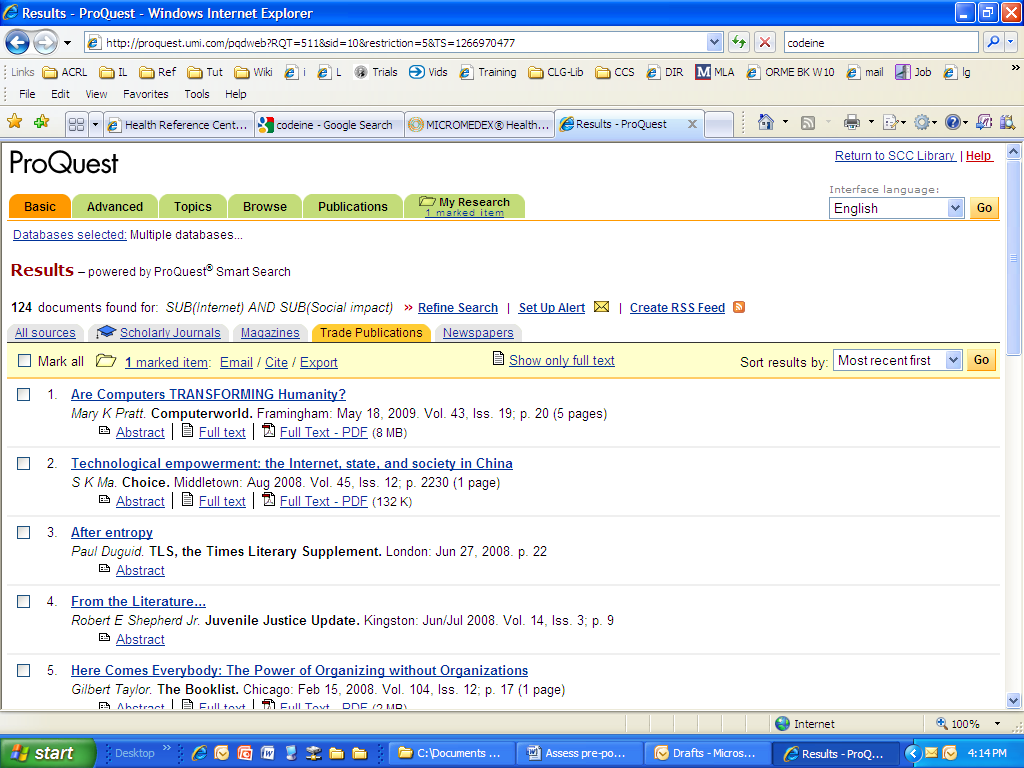 Where would you get your information sources from? (List one type of source per box. )How would you find that information sourceDescribe things like:the  tool you would use to find the sourcethe strategy you would use to find the source Why would you choose this source?